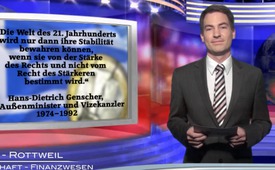 Schulden aus Rettungspolitik sind nicht rückzahlungspflichtig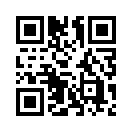 Viele bezweifeln, dass Griechenland seine Schulden jemals zurückzahlen kann. Und nun bescheinigt Prof. Schachtschneider in einem Gutachten, dass es dies auch gar nicht muss, weil die Verknüpfung der Finanzhilfen mit Reformauflagen rechts- und sittenwidrig sei.Viele bezweifeln, dass Griechenland seine Schulden jemals zurückzahlen kann. Und nun bescheinigt Prof. Schachtschneider in einem Gutachten, dass es dies auch gar nicht muss, weil die Verknüpfung der Finanzhilfen mit Reformauflagen rechts- undsittenwidrig sei. 
Dennoch, genauso funktioniert die Eurorettungspolitik: Faktisch hat Griechenland keinen Anspruch auf Finanzhilfen, ohne sich den Auflagen der EU zu beugen. Laut Schachtschneider gäbe es eine Alternative, sich aus diesen Fängen zu befreien, und das sei denkbar einfach: die Mitgliedschaft im Euroverbund beenden und eine eigene Währung einführen, die abwerten kann. Bereits Platon und Aristoteles haben die „Autarkie&quot;  als Voraussetzung der &quot;Politeia&quot;, das meint Bürgergemeinschaft, gelehrt, denn ein Volk sollte aus eigener Kraft leben. Könnte das nicht wegweisend auch für andere Euro-Länder sein?
Ein Zitat  von Hans-Dietrich Genscher, ehemaliger deutscher Außenminister und Vizekanzler könnte uns in der Europolitik zum Umdenken anregen: „Die Welt des 21. Jahrhunderts wird nur dann ihre Stabilität bewahren können, wenn sie von der Stärke des Rechts und nicht vom Recht des Stärkeren bestimmt wird.“von bl.Quellen:http://www.wissensmanufaktur.net/griechenland-staatsschuldenDas könnte Sie auch interessieren:---Kla.TV – Die anderen Nachrichten ... frei – unabhängig – unzensiert ...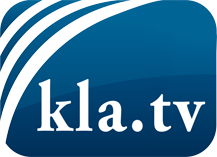 was die Medien nicht verschweigen sollten ...wenig Gehörtes vom Volk, für das Volk ...tägliche News ab 19:45 Uhr auf www.kla.tvDranbleiben lohnt sich!Kostenloses Abonnement mit wöchentlichen News per E-Mail erhalten Sie unter: www.kla.tv/aboSicherheitshinweis:Gegenstimmen werden leider immer weiter zensiert und unterdrückt. Solange wir nicht gemäß den Interessen und Ideologien der Systempresse berichten, müssen wir jederzeit damit rechnen, dass Vorwände gesucht werden, um Kla.TV zu sperren oder zu schaden.Vernetzen Sie sich darum heute noch internetunabhängig!
Klicken Sie hier: www.kla.tv/vernetzungLizenz:    Creative Commons-Lizenz mit Namensnennung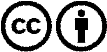 Verbreitung und Wiederaufbereitung ist mit Namensnennung erwünscht! Das Material darf jedoch nicht aus dem Kontext gerissen präsentiert werden. Mit öffentlichen Geldern (GEZ, Serafe, GIS, ...) finanzierte Institutionen ist die Verwendung ohne Rückfrage untersagt. Verstöße können strafrechtlich verfolgt werden.